   22 марта 2017 года  в  МАДОУ  д/с  №119  состоялся мастер-класс  по теме «Лепные чудеса. Работа с солёным тестом»,  проведённый  педагогом МАУДО ДЮЦ «На Комсомольской»  Стрепетовой  Ксенией  Витальевной.         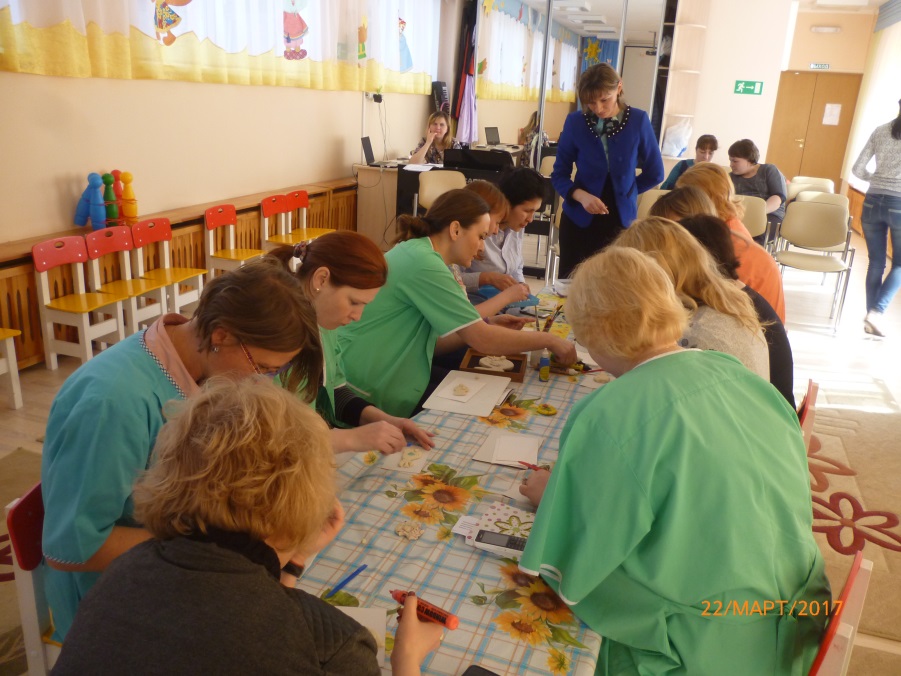   Данное  мероприятие было  организовано  в  рамках реализации  плана   муниципальной опорной площадки «Юные дарования».   Мастер-класс  позволил  педагогам  и  воспитателям детского сада обменяться опытом, приобрести новые знания, познакомиться с новинками   в области декоративно-прикладного творчества (всех очень заинтересовали используемые  в работе  Ксенией Витальевной  акриловые краски в тюбиках,  которыми намного  удобнее  пользоваться  детям).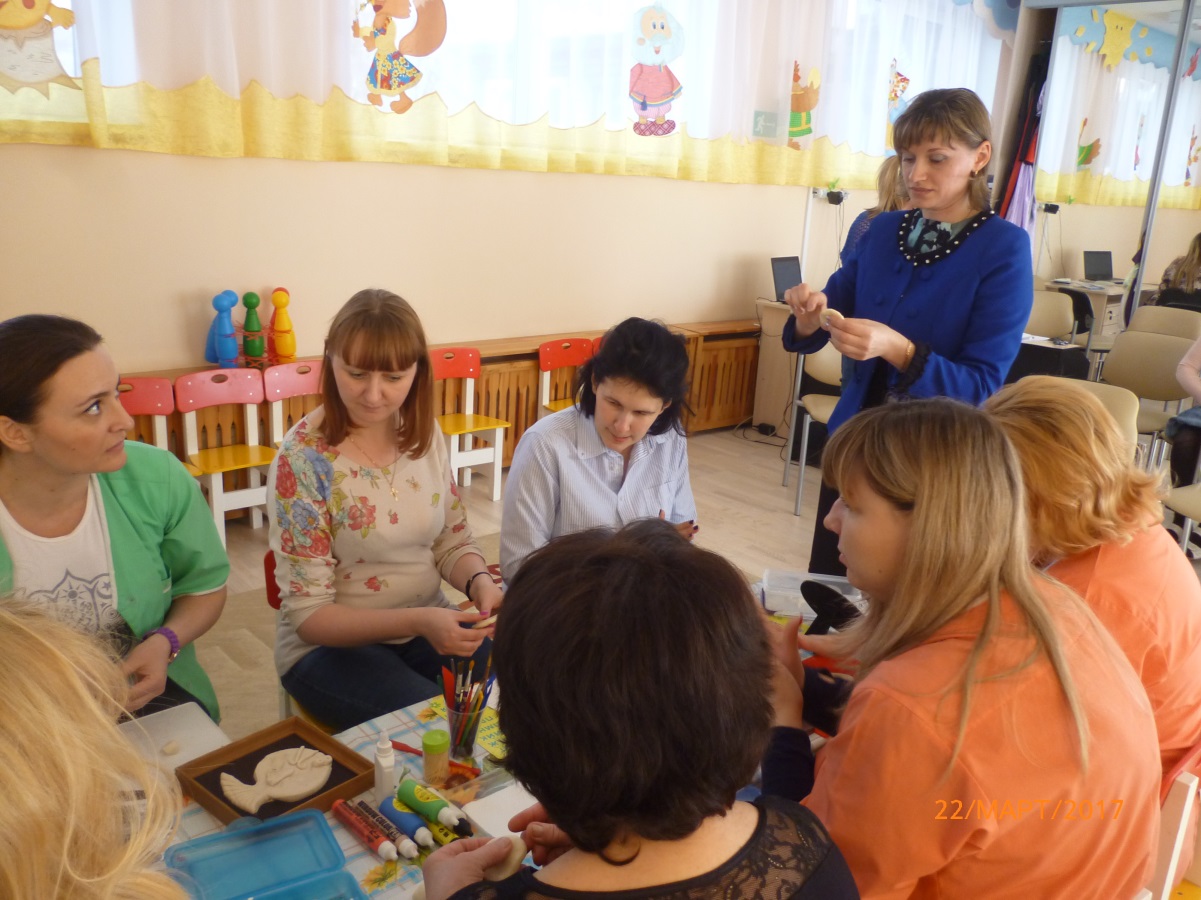 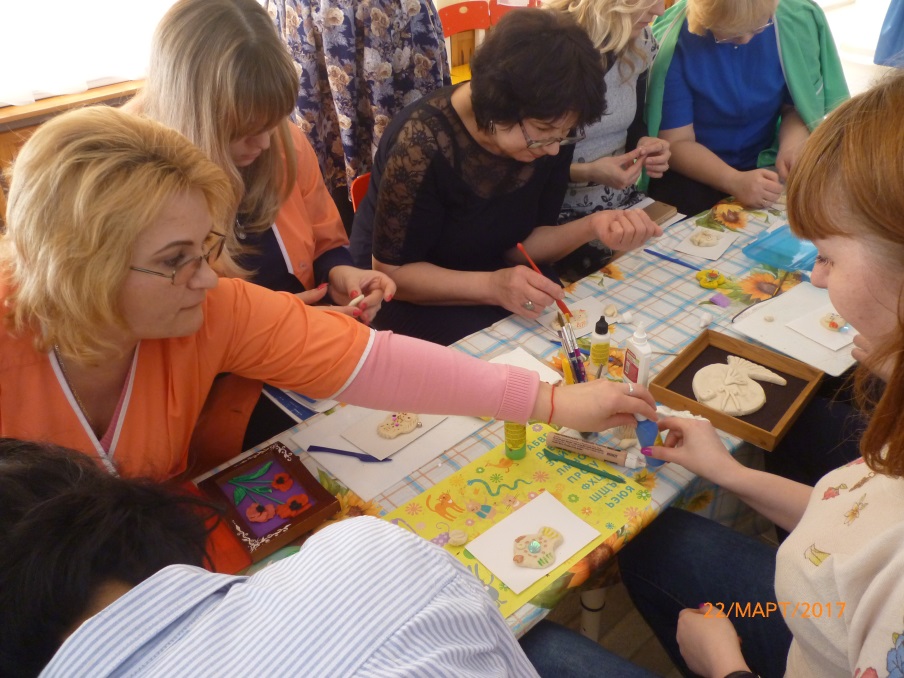 